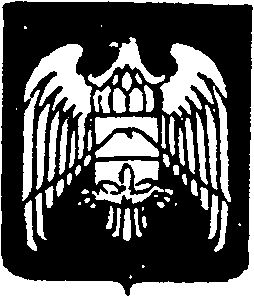 СОВЕТ  МЕСТНОГО  САМОУПРАВЛЕНИЯ  ГОРОДСКОГО ПОСЕЛЕНИЯ НАРТКАЛА УРВАНСКОГО МУНИЦИПАЛЬНОГО РАЙОНА КАБАРДИНО-БАЛКАРСКОЙ РЕСПУБЛИКИ КЪЭБЭРДЕЙ-БАЛЪКЪЭР РЕСПУБЛИКЭМ И АРУАН МУНИЦИПАЛЬНЭ  КУЕЙМ ЩЫЩ НАРТКЪАЛЭ   КЪАЛЭ ЖЫЛАГЪУЭМ И ЩIЫПIЭ  САМОУПРАВЛЕНЭМКIЭ СОВЕТ КЪАБАРТЫ-МАЛКЪАР РЕСПУБЛИКАНЫ УРВАН  МУНИЦИПАЛЬНЫЙ РАЙОНУНУ НАРТКЪАЛА ШАХАР ПОСЕЛЕНИЯСЫНЫ ЖЕР-ЖЕРЛИ  САМОУПРАВЛЕНИЯСЫНЫ  СОВЕТИРЕШЕНИЕ №49\4Совета местного самоуправления городского поселения Нарткала Урванского муниципального района КБР  (шестого созыва)29.01.2021г.	                                                                   г.п. НарткалаО внесении изменений в Решение Совета местного самоуправления г.п. Нарткала от 26.12.2017г. №12\7 «О принятии в новой редакции Порядка формирования и использования муниципального дорожного фонда городского поселения Нарткала Урванского муниципального района КБРВ соответствии со статьей 179.4 Бюджетного кодекса Российской Феде
рации, со статьей 3 Устава городского поселения Нарткала,  в целях финансового обеспечения дорожной деятельности в отношении автомобильных дорог общего пользования местного значения, Совет местного самоуправления городского поселения Нарткала Урванского муниципального района КБРРешил:Внести изменения в приложение к решению Совета местного самоуправления г.п. Нарткала от 26.12.2017г №12/7  «Порядка формирования и использования муниципального дорожного фонда городского поселения Нарткала Урванского муниципального района КБР», изложив пункт 2.1 раздел 2 подпунктом 13 в следующей редакции:« 13) Налога на доходы физических лиц в сумме 13000000 рублей ».Обнародовать настоящее решение в установленном законом порядке.Глава городского поселения Нарткала                                                           Х. Балахов